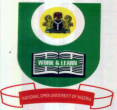 NATIONAL OPEN UNIVERSITY OF NIGERIA91, CADASTRAL ZONE, UNIVERSITY VILLAGE, JABI, ABUJAFACULTY OF MANAGEMENT SCIENCESJANUARY 2018 EXAMINATION QUESTIONCOURSE CODE: ENT 306                                                                  CREDIT UNIT: 2COURSE TITLE: MEASURING ORGANIZATIONAL SUCCESSTIME ALLOWED: 2 HOURS      Instructions:    1. Attempt question Number one (1) and any other two (2).                                2. Question number 1 is Compulsory and carries 30 marks,                                     while the other questions carry 20 marks each.                              3. Present all your points in coherent and orderly manner.1. Briefly explain the following concepts under organization and management.Enumerate the common characteristics of an organization?	(10 marks)List and explain various types of organisations and state their features?  (10 marks)List and explain any 14 principles of management you know?		(10 marks)2. Identify various approaches to organization study. 		(20 marks)3.  (a) Discuss what you understand by Organization Success.   	(10 marks)     (b) With the aid of a diagram, explain the steps for Organizational success. 	(10 marks)4. Explain why organizations are regarded as a social system. 		(20 marks)5. Organisations are so blessed with different elements and a specific lifecycle is given to it. Explain this statement vividly. 		(20 marks)Best of luck.